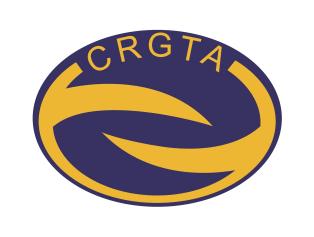 中国旧货业协会达标鉴定机构申请登记书机构名称（印章）：主管单位（印章）：申 请 日 期：中国旧货业协会制填表须知1.本《申请书》须用墨笔填写或计算机打印，字迹应清楚。2.本《申请书》填写页数不够时可附页，但须连同正页编为第   页，共   页。3.本《申请书》“主管单位”是指鉴定机构的上级法人单位（无主管单位的独立法人单位可不填此项）。4.本《申请书》所选项在“□”内划“√”。5.本《申请书》的每一项须由鉴定机构如实填写，须经鉴定机构法定代表人或被授权人（适用时）签名有效。6.本《申请书》适用于首次、扩项、地址变更、复查和其他申请。1.概况1.1 鉴定机构名称：                                          地址：                                                 邮编：      　   　传真：          E-mail： 负责人：   　 职务：  　   固定电话：       手机： 联络人：   　 职务：  　   固定电话：       手机：社会信用代码：                    1.2 所属法人单位名称（若鉴定机构是法人单位的不填此项）：地址：                                                 负责人：　　　    　职务：　　   　　电话：               社会信用代码：                    1.3 鉴定机构设施特点：固定□        临时□        可移动□       多场所□1.4 法人类别1.4.1独立法人鉴定机构社团法人□      事业法人□     企业法人□       其他□     1.4.2鉴定机构所属法人（非独立法人鉴定机构填此项）社团法人□      事业法人□     企业法人□       其他□     2.申请类型首次□    扩项□    地址变更□    复查□    其他□      3.申请鉴定机构的鉴定专业类别4.鉴定机构资源4.1鉴定机构总人数：    名。高级专业技术职称/职业技能    名，占   ％；中级专业技术职称/职业技能    名，占   ％；初级专业技术职称/职业技能    名，占   ％；其他    名，占    %。4.2鉴定机构设备设施资产情况：固定资产原值：          万元。   仪器设备总数：          台（套）。 产权状况： 自有□    %； 租用□    %；  合资□    %。4.3鉴定机构总面积        m2 。鉴定场地面积：   m2；户外鉴定场地面积：    m2 。场地产权状况： 自有□    %；  租用□    %； 其他□    %。4.4多场所名称地点（适用时）：4.5本次新申请的地点（适用时）：5.附表 附表1：鉴定能力申请表附表2：授权签字人汇总表附表2-1：授权签字人基本信息表附表3：组织机构图附表4：鉴定人员表附表5：仪器设备配置表6.随《申请书》提交的附件7.鉴定机构自我承诺7.1本鉴定机构遵守相关法律、法规及规章的规定。7.2本鉴定机构符合《二手（旧货）鉴定机构能力基本要求》及相关评审补充要求。7.3本鉴定机构承诺所提交的申请及相关证明材料均为真实信息。鉴定机构法定代表人签名：                  日期：鉴定机构被授权人签名（适用时）：           日期：   附表1鉴定能力申请表鉴定机构地址：                                        第  页，共  页注：①“鉴定能力”应依据国家、行业、地方、团体标准。依据其他标准或自制方式方法的，应在“说明”中注明；    ② 多场所的鉴定机构，应按照不同场所分别填写本表；③ 本表对“家用电器”的填写仅为“示例”。鉴定机构可不受本“示例”限制，依据自身行业特点填写。示例：“家用电器”，以阿拉伯数字（1、2、3…)为序；④ 可使用xls文件格式制作。 附表2授权签字人汇总表     鉴定机构地址：                                        第  页，共  页注：多场所的鉴定机构，应按照不同场所分别填写本表。 附表2-1授权签字人基本信息表注：每位授权签字人填写一张表格。附表3组 织 机 构  图注：①独立法人的应表明本鉴定机构内部和外部关系；②非独立法人的应表明本鉴定机构在所在法人单位的位置，以及鉴定机构的内部和外部关系；③直接关系（例如：行政隶属）用实线连接，间接关系（例如：业务指导）用虚线连接。附表4鉴定人员表鉴定机构地址：                                                                                               第    页，共  页注：与鉴定工作无关的人员无需填写（如财务、后勤人员）。附表5仪器设备配置表鉴定机构地址：                                                                                              第   页，共    页     注：①申请时，该表的前4项与《申请书》附表1对应，为了简化此表的填写，参数相同的不重复填写，序号可以不连续； ②溯源方式填写：检定、校准、内部校准等；③多场所的鉴定机构，按不同场所分别填写；           ④确认意见分为“符合”和“不符合”两种，鉴定机构应对仪器设备检定校准的数据和结果进行分析，判断是否符合鉴定标准、技术规范、程序的要求。6.1典型鉴定报告或证书（每个类别1份）　 　  6.2质量手册（1套）（适用于首次评审）                                  6.3程序文件（1套）（适用于首次评审）                               6.4其他证明文件：6.4.1法人地位证明文件（适用于首次、复查）  6.4.1.1独立法人鉴定机构需提供法人登记/注册证书                        6.4.1.2非独立法人鉴定机构需提供下列材料：     6.4.1.2.1鉴定机构设立批文         6.4.1.2.2所属法人单位法律地位证明文件                                    6.4.1.2.3法人授权文件                                               6.4.1.2.4最高管理者的任命文件                                    6.4.2固定场所产权/使用权证明文件                               6.4.3资质认定证书复印件（首次申请除外）                 6.4.4从事特殊领域鉴定人员资质证明（适用时）  □□□□□□□□□□□序号类别(产品/项目) 依据的标准（方法）名称及编号（含年号）说明序号类别(产品/项目) 依据的标准（方法）名称及编号（含年号）说明1家用电器23序号姓        名姓        名职务/职称申请授权签字领域备注序号正  体签  名职务/职称申请授权签字领域备注  姓    名：              性  别：            出生年月：                    职    务：              职  称：            文化程度：                    部门：                                                                    电话：                传真：                电子邮件：                    申请签字的领域：                                                          何年毕业于何院校、何专业、受过何种培训：                                  从事鉴定工作的经历：                                                                          授权签字人签名：                   相关说明（若授权领域有变更应予以说明）：序号姓 名性别年龄文化程度职务（岗位）职称/职业技能所学专业从事本技术领域年限现在部门岗位序号类别(产品/项目)产品/项目产品/项目依据的标准（方法）名称及编号（含年号）仪器设备仪器设备仪器设备溯源方式有效日期确认结果序号类别(产品/项目)序号名称依据的标准（方法）名称及编号（含年号）名称型号/规格/等级测量范围溯源方式有效日期确认结果